МИНИСТЕРСТВО ОБРАЗОВАНИЯ КРАСНОЯРСКОГО КРАЯКРАЕВОЕ ГОСУДАРСТВЕННОЕ БЮДЖЕТНОЕ ПРОФЕССИОНАЛЬНОЕ ОБРАЗОВАТЕЛЬНОЕ УЧРЕЖДЕНИЕ«НОРИЛЬСКИЙ ТЕХНИКУМ ПРОМЫШЛЕННЫХ ТЕХНОЛОГИЙ И СЕРВИСА»Диагностический срез по ОПОП СПО по специальности 09.02.07 Информационные системы и программированиеКурс – 2, группа – ИС-22Учебный предмет:  ОУП.08 Астрономия_____________________					Код, наименование«___» _________________ 2023 г.Форма проведения: комплексная работа.Формируемые компетенции:ОК 01. Выбирать способы решения задач профессиональной деятельности, применительно к различным контекстам.ОК 02. Осуществлять поиск, анализ и интерпретацию информации, необходимой для выполнения задач профессиональной деятельности.ОК 03. Планировать и реализовывать собственное профессиональное и личностное развитие.ОК 05. Осуществлять устную и письменную коммуникацию на государственном языке с учетом особенностей социального и культурного контекста.ОК 06. Проявлять гражданско-патриотическую позицию, демонстрировать осознанное поведение на основе традиционных общечеловеческих ценностей.ОК 09. Использовать информационные технологии в профессиональной деятельности.Знания, умения:Формирование знаний о физической природе небесных тел и систем строения и эволюции Вселенной, пространственных и временных масштабах Вселенной, наиболее важных астрономических открытиях, определивших развитие науки и техники. Знание основополагающих  астрономических понятий, теорий, законов  и закономерностей.Умение использовать различные источники по астрономии для получения достоверной научной информации, умение оценить ее достоверность.Способность и готовность к самостоятельному поиску методов решения практических задач, применения различных методов познания для изучения различных сторон окружающей действительности.Задания и вопросы для проведения диагностического среза сформированы из фонда оценочных материалов для проведения контроля успеваемости.Перечень заданий прилагается.Эксперт: _________________________ __________________________                                           (Ф.И.О)                                                                               (подпись)Составитель: Денега Е.И., преподаватель НТПТиС				ФИОДиагностический срез по учебной дисциплине «Астрономия»1 вариантАстрономия - это1) наука, изучающая звёздное небо.2) фундаментальная наука, которая изучает строение небесных тел и их систем.3) фундаментальная наука, которая изучает строение, движение, происхождение и развитие небесных тел, их систем и всей Вселенной в целом.4) фундаментальная наука, которая изучает строение и движение всей Вселенной в целом.2. Кто первым доказал, что Солнце является центральным небесным телом, вокруг которого обращается Земля и другие планеты:КоперникНьютонАристархКеплер5) БруноТелескопы применяют для того, чтобы: Выберите  два правильных ответа из 4 предложенных1) собрать как можно больше света, идущего от изучаемого объекта2) получить возможность изучать мелкие детали изучаемого объекта3) смотреть на звёзды4) пригласить девушку на романтическое свидание4. Укажите правильный порядок определений телескопов:1. Рефлектор2. Рефрактор3. Зеркально-линзовыйА) оптический телескоп, в котором для собирания света используется система линзБ) оптический прибор, который имеет в своей конструкции как зеркала, так и линзы, которые используются для коррекции изображения.В)  оптический телескоп, использующий в качестве светособирающего элемента зеркало.5. Как звали астронома, который первым разделил звёзды по их видимой яркости?1) Галилео Галилей2) Норман Погсон3) Иоганн Байер4) Гиппарх Никейский6. Самой яркой звездой северной полусферы является:Составьте слово из букв:ЕВГА -> __________________________________________7. Назовите, изображенные объекты. Какой из них является естественным спутником. 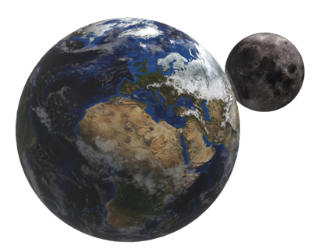 8. Укажите планеты, относящиеся к земной группеВыберите несколько из 8 вариантов ответа:1) Марс 2) Меркурий 3) Сатурн 4) Нептун 5) Уран 6) Земля 7) Юпитер 8) Венера9. На рисунке изображена планетаИзображение: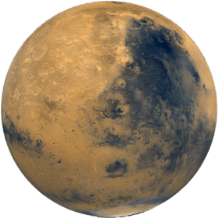 Составьте слово из букв:РМСА -> __________________________________________10. Как называется высочайшая гора Солнечной системы?1) Олимп2) горы Максвелла3) Борозды Пантеон4) Эверест11.  Шестая планета от Солнца, и вторая по величине в Солнечной системе.Изображение: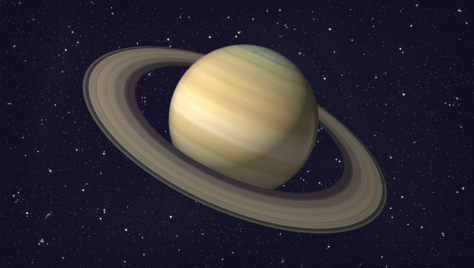 Запишите ответ:________________________________________12. Планета была названа в честь римского бога морей, а обнаружена она была благодаря математическим расчётам 23 сентября 1846 г.Запишите ответ:__________________________________________13. Вставьте пропущенное слово:Чем выше температура звезды, тем более ... выглядит её свечение.Выберите один из 5 вариантов ответа:1) беловатым2) сероватым3) голубоватым 4) желтоватым5) красноватым14. Основная часть нашей Галактики, в которой сосредоточено основное число звёзд.Составьте слово из букв:ЙМЬУТНПЕЛЧЫ -> __________________________________________15. Какие  из   химических  элементов  наиболее  распространены   на  Солнце?  1) оксиген  и  железо;     2) водород  и  гелий;     3)  водород  и  оксиген;   4) азот и оксиген;   5) феррум  и  азот.16. Метеором  называется  явление, когда:     1) звезды  падают на Землю;       2) камень  падает  на Землю;     3) пылинки  сгорают  в  воздухе;     4) молнии   наблюдаются  в воздухе;      4) пыль  выбрасывается  в  атмосферу.17. Какова  температура  поверхности  Солнца?     1) 4500К;        2) 15 млн. К;       3) 6000 К;        4) 2 млн.К.18. К  каким  видам  галактик   принадлежат туманность  Андромеды и Млечный путь?    1) спиральные;        2) эллиптические;      3) неправильные;    4) линзовидные19.  Кто открыл законы движения планет вокруг Солнца?1) Птолемей.2) Коперник.3) Кеплер.4) Бруно.20. Полный оборот вокруг Земли Луна совершает за …?1) 29,5 сут.2) 31 сут.3) 27,3 сут.21. Каждая из планет движется вокруг Солнца по эллипсу, в одном из фокусов которого находится Солнце. Это утверждение …    1. первый закон Кеплера     2. второй закон Кеплера    3. третий закон Кеплера    4. четвертый закон Кеплера22. Расстояние от Земли до Солнца называется ….1. Астрономическая единица 2. Парсек3. Световой год4. Звездная величина23. Иногда кажется, что метеоры вылетают из какой-либо области небесной сферы. Эту область сферы называют: _________________________Изображение: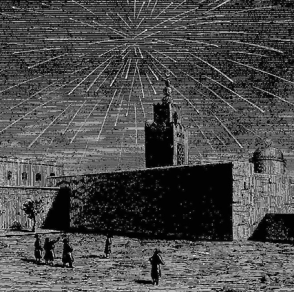 24. В  результате,  какого  процесса  выделяется  энергия  в  недрах Солнца?     1) ядерной реакции;    2) гравитационного сжатия;    3) термоядерной реакции протон-протонного цикла;  4) горения водорода;     5) падения метеоритов.25. Слово «галактика» в переводе с греческого языка означает:    1) большая дорога;   2) серебристый путь;   3) чёрный путь; 4) млечный путь;26. Наиболее компактная часть галактики, в которой наблюдается высокая концентрация звезд - в каждом кубическом парсеке находятся тысячи звезд, называется:1) гало2) ядро галактики3) спиральная ветвь4) диск27. К каким космическим объектам принадлежат  «Млечный путь» и «Малое Магелланово Облако»?  1) звёздные скопления  2) звёздные скопления3) созвездия 4) галактики  28. Какова причина видимого света Луны?1) Луна горячая и поэтому излучает свет2) Луна отражает падающие на ее поверхность солнечное излучение3) Луна отражает падающий на ее поверхность свет освещенной Солнцем Земли29. К каким космическим объектам принадлежат  «Плеяды» и «Гияды»?  1) планеты  2) галактики 3) звёздные скопления   4) созвездия   5) туманности.30. Какая из перечисленных ниже планет НЕ относится к гигантам. 1) Юпитер2) Сатурн  3) Марс   4) Уран Диагностический срез по учебной дисциплине «Астрономия»вариант1. Наука о небесных светила, о законах их движения, строения и развития, а также о строении и развитии Вселенной в целом называется …1) Астрофизика2) Астрография3) Астрономия4) Астрометрия2. Астрономический инструмент для приёма собственного радиоизлучения небесных объектов и исследования их характеристик.Составьте слово из букв:ПИООЕСЛКДРАЕТ -> __________________________________________Кто из учёных первым создал телескоп?Изображение:1) И. Ньютон2) Г. Галилей3) И. Кеплер4) И. Липперсгей4. Созвездия – это:определённые участки звёздного неба, разделённые между собой строго установленными границами, с характерной наблюдаемой группировкой звёзд. определённые группы звёзд в определённых участках звёздного неба.определённые группы звёзд.5.Укажите основные оболочки Земли:АтмосфераГидросфераРадиационный пояс Литосфера6.Укажите планеты, относящиеся к планетам-гигантамВыберите несколько из 8 вариантов ответа:1) Марс 2) Меркурий 3) Сатурн 4) Нептун 5) Уран 6) Земля 7) Юпитер 8) Венера7. Сопоставьте планету с её описаниемУкажите соответствие для всех 5 вариантов ответа:1) Меркурий 2) Венера 3) Земля 4) МарсА) первая планета от Солнца и самая маленькая по размерам планета в Солнечной системе.Б) четвёртая планета от Солнца.В) планета, на которой обнаружена жизнь.Г) шестая по размерам планета Солнечной системыД)  Атмосфера состоит из сернистого газа и капель серной кислоты.8. Планета современное название получила в честь древнеримского верховного бога-громовержцаЗапишите ответ:____________________________________________________________9.  Назовите планету, у которой НЕТ спутников. 1) Меркурий    2) Марс    3) Юпитер    4) Уран 10. Гравитационно-связанная система, состоящая из сотен миллиардов звёзд и межзвёздной среды.1) Планетная система2) Солнечная система3) Галактика4) Вселенная 11. Вставьте пропущенное слово: Чем выше температура звезды, тем более ... выглядит её свечение.1) беловатым2) сероватым3) голубоватым 4) желтоватым5) красноватым12. Ближайшая к Земле звезда.Запишите ответ_______________________________________________13. Периодичность движения, каких небесных тел дала толчок к введению основных единиц счёта времени?Изображение: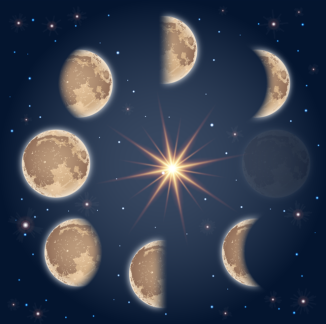 Выберите 2 варианта  из 4 вариантов ответа:1) Солнца2) Звёзд3) Луны4) Планет14. Планета была названа в честь римского бога морей, а обнаружена она была благодаря математическим расчётам 23 сентября 1846 г.Запишите ответ:_________________________________________15. Какая планета земной группы   не имеет   атмосферы? 1) Меркурий   2) Венера   3) Марс     4) Земля.16. Какой  будет конечная  стадия  эволюции  Солнца:   1) белый  карлик;       2) нейтронная  звезда;       3) черная  дыра;    4) красный  гигант;    5) красный  карлик.17. Какие  из  приведенных  спектральных  классов  звезд   имеют   на  поверхности   наибольшую  температуру?   1) А;    2) В;    3) F;    4) G;    5) К.18. Астероиды вращаются между орбитами …1) Венеры и Земли       2) Марса и Юпитера         3) Нептуна и Плутона.19. Какие вещества преобладают в атмосферах звезд?1) гелий и кислород     2) азот и гелий     3) водород и гелий20. Полный цикл смены лунных фаз составляет…?1) 29,5 сут.    2) 31 сут.      3) 27,3 сут.21. Какие  из  малых тел  Солнечной  Системы   объясняют  явление   « падающей   звезды»?  1) астероид      2) метеор    3) метеорит     4) кометы   5) планета-карлик.22. Какой тип галактики изображен на рисунке: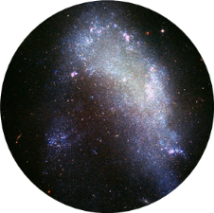 1) эллиптическая2) спиральная3) неправильная4) линзовидная 23. Выберите  температуру  на  поверхности  и  спектральный  класс,  к  которому  относится  Солнце: 1) А.+10000  К;  2) В. +10000К;  3) С. + 6000К; 4) G. +6000К;   5) М.+ 3000К.24. Солнце излучает энергию за счет:1) падения на поверхность межзвездной пыли и метеорных частиц2) химических реакций3) термоядерных реакций4) сжатия к центру25. Внутренняя часть Солнца, в которой давление и температура настолько велики, что могут происходить термоядерные реакции, называются:1) ядром Солнца2) зоной лучистого переноса3) зоной конвекции4) хромосферой Солнца26. Кто открыл законы движения планет вокруг Солнца?1) Птолемей    2) Коперник        3) Кеплер                  4) Бруно27. Основным  астрономическим прибором является …1) телескоп    2) подвижная карта звездного неба      3) спектрограф   4) теодолит28. Через сколько созвездий пролегает путь Солнца?1) 8    2) 12   3) 2429. Ближе всех планет к Солнцу расположена планета …1) Земля       2) Меркурий           3) Венера    4) Марс30. Какие звезды имеют более низкую температуру?1) голубые     2) желтые     3) белые              4) красныеКлюч к ответу1 вариант3111-В2- а3-б5)  46) Вега 7) Земля и Луна. Луна- естественный спутник8) 1, 2, 6, 89) Марс10) 111) Сатурн12) Нептун13) 314) Млечный  путь15) 216)  317) 318)119) 320) 321) 122) 123)  радиант24) 325) 426) 227) 428) 229) 330) 3Ключ к ответу2 вариант3Радиотелескоп211,2,43,4, 5,71-А2-  Г3-Д4-БЮпитер13 3 Солнце 1, 3 Нептун 1 1 В 2 3 1 2 3 4 3 1 3 1 2 2 4